กิจกรรมการแข่งขันตอบปัญหาวิทยาศาสตร์งานมหกรรมวิชาการ “พระเกี้ยวน้อย ปี 2560”
กิจกรรมเปิดบ้านวิทยาศาสตร์เนื่องในวันวิทยาศาสตร์แห่งชาติ ประจำปี 2560โรงเรียนเตรียมอุดมศึกษา ภาคตะวันออกเฉียงเหนือวันที่  30  สิงหาคม  พ.ศ. 2560…………………………………………………………………………………………………………………………………………………………ประเภทการแข่งขัน	แบ่งออกเป็น 3 ประเภท ได้แก่ ประถมศึกษา มัธยมศึกษาตอนต้น มัธยมศึกษาตอนปลายเงื่อนไขการแข่งขัน	1. การแข่งขันเป็นทีมๆ ละ 3 คน
 	2. โรงเรียนสามารถส่งผู้เข้าแข่งขันได้ไม่เกิน 1 ทีม
 	3. มีครูผู้ฝึกสอนทีมละ 2 คน
 	4. ให้ผู้เข้าแข่งขันจะต้องกรอกรายละเอียดในใบสมัครให้ครบถ้วนสมบูรณ์ และส่งใบสมัครแข่งขันตอบปัญหาวิทยาศาสตร์มาที่โรงเรียนเตรียมอุดมศึกษา ภาคตะวันออกเฉียงเหนือ ภายในวันที่ 15 สิงหาคม 2560เกณฑ์การตัดสิน	การแข่งขันแบ่งออกเป็น 2 รอบ คือ รอบคัดเลือกและรอบชิงชนะเลิศรอบคัดเลือก เป็นการทำข้อสอบพร้อมกันทุกทีม (เวลา 09.30 – 11.00 น.)1.1 ระดับประถมศึกษา	ข้อสอบวิทยาศาสตร์และเทคโนโลยี ปรนัย 50 ข้อ 1.2 ระดับมัธยมศึกษาตอนต้น	          ข้อสอบวิทยาศาสตร์และเทคโนโลยี ปรนัย 50 ข้อ
 	     1.3 ระดับมัธยมศึกษาตอนปลาย 
 		ข้อสอบปรนัย 50 ข้อ วิชาละ 10 ข้อ (ชีววิทยา เคมี ฟิสิกส์ โลกดาราศาสตร์และอวกาศ) 	2. รอบชิงชนะเลิศ คัดเลือกทีมที่ได้คะแนนสูงสุด 10 ทีมในรอบคัดเลือกเพื่อเข้าแข่งขันรอบชิงชนะเลิศ เป็นการทำข้อสอบพร้อมกันทุกทีม (เวลา 13.00 – 13.45 น.)2.1 ระดับประถมศึกษา	ข้อสอบถาม-ตอบ 30 ข้อ ข้อสอบวิทยาศาสตร์และเทคโนโลยี2.2 ระดับมัธยมศึกษาตอนต้น	 	ข้อสอบถาม-ตอบ 30 ข้อ ข้อสอบวิทยาศาสตร์และเทคโนโลยี
 	    2.3 ระดับมัธยมศึกษาตอนปลาย 
 		ข้อสอบถาม-ตอบ 30 ข้อ (ชีววิทยา เคมี ฟิสิกส์ โลกดาราศาสตร์และอวกาศ)คะแนนในรอบชิงชนะเลิศจะใช้ในการตัดสินรางวัลชนะเลิศ (ไม่รวมคะแนนในรอบคัดเลือก)กรณีคะแนนเท่ากันในรอบชิงชนะเลิศ คณะกรรมการจะใช้คะแนนจากรอบคัดเลือกเพื่อตัดสิน 	    2.6 กติกาการแข่งขัน อาจมีการเปลี่ยนแปลงตามความเหมาะสม ขึ้นอยู่กับดุลพินิจของคณะกรรมการ และให้ถือคำตัดสินของคณะกรรมการเป็นที่สิ้นสุดสถานที่ลงทะเบียนและรายงานตัวรายงานตัวการแข่งขันเวลา 08.00 - 09.00 น. ที่ห้องโสตวิเศษโพธิ์ศรี ชั้น 2 อาคารเฉลิมพระเกียรติสถานที่แข่งขันจะแจ้งในวันรายงานตัวรางวัลในแต่ละประเภทการแข่งขัน		รางวัลชนะเลิศ			ได้รับเกียรติบัตรรางวัลรองชนะเลิศ อันดับ 1	ได้รับเกียรติบัตรรางวัลรองชนะเลิศ อันดับ 2	ได้รับเกียรติบัตรรางวัลชมเชย			ได้รับเกียรติบัตรสอบถามรายละเอียดเพิ่มเติมได้ที่ผู้ประสานงาน	นางพิศมัย  พานโฮม   081  965  2736			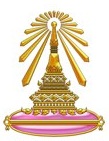 ใบสมัครการแข่งขันตอบปัญหาวิทยาศาสตร์
งานมหกรรมวิชาการ “พระเกี้ยวน้อย ปี 2560”กิจกรรมเปิดบ้านวิทยาศาสตร์เนื่องในวันวิทยาศาสตร์แห่งชาติ ประจำปี 2560โรงเรียนเตรียมอุดมศึกษา ภาคตะวันออกเฉียงเหนือวันที่  30  สิงหาคม  พ.ศ. 2560…………………………………………………………………………………………………………………………………………………………ชื่อสถานศึกษา………………………………………………………………………………………………………………………ที่อยู่…………………………………………………………………………………………………………………………………….โทรศัพท์……………………………………..ประเภทการแข่งขัน  ระดับประถมศึกษา      ระดับมัธยมศึกษาตอนต้น  
 		    ระดับมัธยมศึกษาตอนปลายชื่อนักเรียนผู้เข้าแข่งขัน1)…………………………………………………………………………………..ชั้น…………….อายุ……………..ปี2)…………………………………………………………………………………..ชั้น…………….อายุ……………..ปี3)…………………………………………………………………………………..ชั้น…………….อายุ……………..ปี	4.  ครูผู้ฝึกสอน…………………………………………………………เบอร์โทรศัพท์……………………………….	    ครูผู้ฝึกสอน…………………………………………………………เบอร์โทรศัพท์……………………………….
		                           ลงชื่อ…………………………………………………					 (………………………………………………..) 					          ครูผู้ฝึกสอน 				  
 				     ลงชื่อ.........................................................
 					 (.......................................................)	     			     ผู้อำนวยการโรงเรียน ………………………………………………				วันที่…………..เดือน……………………….พ.ศ............